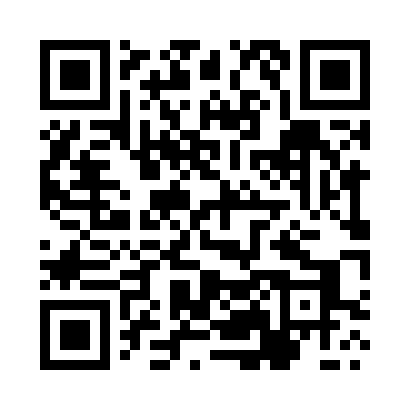 Prayer times for Kolakow, PolandWed 1 May 2024 - Fri 31 May 2024High Latitude Method: Angle Based RulePrayer Calculation Method: Muslim World LeagueAsar Calculation Method: HanafiPrayer times provided by https://www.salahtimes.comDateDayFajrSunriseDhuhrAsrMaghribIsha1Wed2:265:0312:325:408:0210:272Thu2:225:0112:325:418:0410:313Fri2:194:5912:325:428:0510:344Sat2:184:5712:325:438:0710:375Sun2:184:5612:325:448:0910:386Mon2:174:5412:325:468:1010:397Tue2:164:5212:325:478:1210:398Wed2:154:5012:325:488:1410:409Thu2:154:4812:325:488:1510:4110Fri2:144:4712:315:498:1710:4111Sat2:134:4512:315:508:1910:4212Sun2:124:4312:315:518:2010:4313Mon2:124:4212:315:528:2210:4414Tue2:114:4012:315:538:2310:4415Wed2:114:3912:315:548:2510:4516Thu2:104:3712:315:558:2710:4617Fri2:094:3612:315:568:2810:4618Sat2:094:3412:325:578:3010:4719Sun2:084:3312:325:588:3110:4820Mon2:084:3112:325:598:3310:4821Tue2:074:3012:325:598:3410:4922Wed2:074:2912:326:008:3510:5023Thu2:064:2812:326:018:3710:5024Fri2:064:2612:326:028:3810:5125Sat2:054:2512:326:038:4010:5226Sun2:054:2412:326:038:4110:5227Mon2:054:2312:326:048:4210:5328Tue2:044:2212:326:058:4310:5329Wed2:044:2112:336:068:4510:5430Thu2:044:2012:336:068:4610:5531Fri2:044:1912:336:078:4710:55